Рекомендации родителям по адаптации ребенка к детскому саду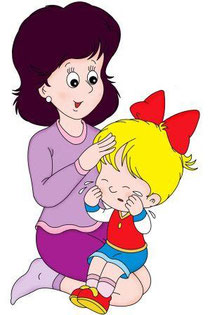 Вопрос об определении ребенка в детский сад, когда он подрастает, становится очень важным для каждой семьи. Взрослым необходимо знать, как помочь малышу пройти период адаптации, который заключается в плавном переходе от семейной домашней атмосферы к условиям дошкольного учреждения.Детский сад – новый период в жизни ребенка. Для малыша это, прежде всего, первый опыт коллективного общения. Новую обстановку, незнакомых людей не все дети принимают сразу и без проблем. Большинство из них реагируют на детский сад плачем. Одни легко входят в группу, но плачут вечером дома, другие – соглашаются идти в детский сад с утра, а перед входом в группу начинают капризничать и плакать. Чем старше ребенок, тем быстрее он способен адаптироваться.Существуют определенные причины, которые вызывают слезы у ребенка:Тревога, связанная со сменой обстановки  (ребенок до 3 лет еще нуждается в усиленном внимании. При этом из привычной, домашней атмосферы, где мама рядом, он перемещается в незнакомое пространство, с доброжелательными, но все же чужими людьми и режимом. Режим в детском саду – это определенная   это определенная дисциплина со своими правилами и нормами.  Кроме того во всем этом незнакомом  режима (ребенку бывает сложно принять нормы и правила жизни группы, в которую он попал; в детском саду приучают к определенной дисциплине, а в домашних условиях она не была так важна; к тому же личный режим дня ребенка нарушается, это может провоцировать истерики и нежелание идти в ДОУ).Отрицательное первое впечатление от посещения детского сада. Оно может иметь решающее значение для дальнейшего пребывания ребенка в дошкольном учреждении.Психологическая неготовность ребенка к детскому саду. Эта проблема наиболее трудная и может быть связана с индивидуальными особенностями развития. Чаще всего это происходит, когда ребенку не хватает эмоционального общения с мамой.Отсутствие навыков самообслуживания. Это сильно осложняет пребывание ребенка в детском саду.Избыток впечатлений. В ДОУ малыш испытывает много новых позитивных и негативных переживаний, он может переутомляться и вследствие этого – нервничать, плакать, капризничать.Личное неприятие воспитателя или воспитателей. Такое явление не следует рассматривать как обязательное, но оно возможно.Несложные действия способны уменьшить тревожность и положительно повлиять на адаптацию ребенка к новым жизненным условиям.Так, рекомендуется приучать ребенка к детскому саду постепенно. Родителям стоит заранее подготовить себя и малыша к первому дню посещения дошкольного учреждения. Необходимо заранее создавать дома для ребенка режим дня (сон, игры и прием пищи), соответствующий режиму ДОУ.В первые дни не следует оставлять малыша в детском саду больше двух часов. Время пребывания нужно увеличивать постепенно. По прошествии 2–3 недель (данный период индивидуален для каждого ребенка), учитывая желание малыша, можно оставить его на целый день в ДОУ.Каждый раз после прихода из детского сада необходимо спрашивать ребенка о том, как прошел день, какие он получил впечатления. Обязательно нужно акцентировать внимание сына или дочери на положительных моментах, так как родители такими короткими замечаниями способны сформировать у них позитивное отношение к дошкольному учреждению.Если малыш плачет, стоит взять его на руки, успокоить – вероятно, ему не хватает прикосновений матери, которых совсем недавно было намного больше.Желательно укладывать ребенка спать пораньше, побыть с ним подольше перед сном, поговорить о садике. Можно с вечера условиться, какие игрушки он возьмет с собой в детский сад, вместе решить, какую одежду он наденет утром.В выходные стоит придерживаться режима дня, принятого в ДОУ, повторять все виды деятельности, которым малыш уже обучился.Желательно дать ребенку пару дней отдыха, если он категорически отказывается идти в детский сад. Все это время надо рассказывать о садике, о том, как много интересного его ждет там. Пусть эти разговоры будут эмоционально окрашены, они помогут успокоить малыша.Родители, отдавая сына или дочь в дошкольное учреждение, часто сталкиваются с трудностями. Рассмотрим типичные ошибки и способы их предотвращения.В первую очередь, это неготовность родителей к негативной реакции ребенка на дошкольное учреждение. Родители бывают напуганы плаксивостью ребенка, растерянны, ведь дома он охотно соглашался идти в детский сад. Надо помнить, что для малыша – это первый опыт, он не мог заранее представить себе полную картину, что плаксивость – нормальное состояние дошкольника в период адаптации к детскому саду. При терпеливом отношении взрослых она может пройти сама собой.Частой ошибкой родителей является обвинение и наказание ребенка за слезы. Это не выход из ситуации. От старших требуются только терпение и помощь. Все, что нужно малышу, – это адаптироваться к новым условиям. Воспитатели детского сада должны быть готовы помочь родителям в этот непростой для семьи период.В первое время, когда ребенок только начинает ходить в детский сад, не стоит также планировать важных дел, лучше отложить выход на работу. Родители должны знать, что сын или дочь могут привыкать к садику 2–3 месяца.Еще одна ошибка родителей – пребывание в состоянии обеспокоенности, тревожности. Они заботятся об общественном мнении, испытывают внутренний дискомфорт, волнуются, что недостаточно хороши в роли "мамы" и "папы". Прежде всего, им нужно успокоиться. Дети моментально чувствуют, когда родители волнуются, это состояние передается им. Родителям очень важно понимать, что ребенок проходит адаптацию к новым условиям жизни. Стоит избегать разговоров о слезах малыша с другими членами семьи в его присутствии. Кажется, что сын или дочь еще очень маленькие и не понимают взрослых разговоров. Но дети на тонком душевном уровне чувствуют обеспокоенность мамы, и это еще больше усиливает детскую тревогу.Пониженное внимание к ребенку также является типичной ошибкой родителей. Довольные работой ДОУ, некоторые мамы облегченно вздыхают и уже не так много внимания, как раньше, уделяют малышу. Рекомендуется, наоборот, как можно больше времени проводить с ребенком в этот период его жизни. Этим мама показывает, что нечего бояться, потому что она все так же рядом.Когда малыш начинает весело говорить о садике, читать стихи, пересказывать события, случившиеся за день, – это верный знак того, что он освоился.Сколько по времени будет продолжаться адаптационный период, сказать трудно, потому что все дети проходят его по-разному. Но привыкание к дошкольному учреждению – это также и тест для родителей, показатель того, насколько они готовы поддерживать ребенка, помогать ему преодолевать трудности.Рекомендации родителям по подготовке ребенка к детскому садуКаждый день оставляйте время на беседы с ребенком о том, что такое детский сад, зачем он нужен и почему мама хочет его туда повести (там интересно, там другие дети играют и гуляют, маме надо заняться делами семьи).Заранее спланируйте прогулки на территорию выбранного учреждения. Обращайте внимание малыша на красоту территории детского сада. Акцентируйте внимание ребенка на том, что скоро он сможет здесь гулять и играть вместе со всеми детьми и воспитателем.С гордостью рассказывайте своим знакомым в присутствии малыша, что он уже подрос и готовится ходить в детский сад.Еще до первого посещения расскажите малышу о режиме дня в детском саду, что там делают дети и кто такие воспитатели. Это поможет малышу легче принять новизну в свою жизнь.Расскажите ему, что в детском саду он сможет приобрести новых друзей. Научите его примерным фразам, словам, какими он сможет обращаться к новым своим друзьям. Почитайте стихи или детские истории о детском саде, покажите картинки.Обязательно поговорите с ним о роли воспитателя. Многие дети ошибочно считают, что мама их бросила и отдала чужой тете. Научите ребенка, как обращаться к воспитателю, как правильно заявлять о своих потребностях.Предупреждайте малыша, что могут быть и трудности из-за того, что там деток много, а воспитатель один. Обучайте его терпению. Но всегда заверяйте, что мама или папа обязательно придут за ним.Поиграйте с ребенком дома в игру "Детский сад". Создайте пару типичных ситуаций, которые могут возникнуть в детской группе. Подскажите несколько вариантов для малыша, которые помогут ему на них реагировать. Этим вы уже будете закладывать основы общения и вхождения малыша в новый коллектив – вначале детский, потом школьный, а затем уже и взрослый.Важное средство общения в дошкольном учреждении – это детские игрушки. Чтобы часть семейной атмосферы была с малышом, позвольте ему брать с собой любимые игрушки. Научите его делиться ими с другими детьми.Обговорите с малышом, как вы будете прощаться и как встречаться в детском саду. Несколько раз проделайте несложные, но очень важные действия для малыша при прощании и встрече. Пытайтесь их в будущем придерживаться. Будьте уверены, что малыш готов к детскому саду, владеет всеми необходимым навыками самообслуживания, речью, умеет заявлять о своих потребностях.Поддерживайте отношения с воспитателем и другими родителями. Интересуйтесь, с кем ваш малыш дружит, приветствуйте и поощряйте дружбу сына или дочери. Участвуйте в жизни малыша, радуйтесь его успехам и творчеству. Это хороший фундамент прочных детско-родительских взаимоотношений.Конфликтные ситуации, недоразумения с воспитателями решайте без агрессии и не в присутствии ребенка. Не критикуйте детский сад, не возмущайтесь недостатками работы дошкольного учреждения при ребенке.Помните, что с началом посещения детского сада ребенок на время лишается физического контакта с матерью. Маленьким детям важно, чтобы их продолжали брать на руки, обнимали, укладывали спать. Поэтому старайтесь уделять больше внимания ребенку дома. Главная задача взрослых – вселить в ребенка уверенность в своих силах, вызвать стремление к активным действиям. Это достигается с помощью  создания установок для проявления воли, настойчивости, выражения уверенности в их возможностях хорошо выполнить новое дело.Такой ребенок требует много заботы и любящего понимания. Родители должны знать, что накопление проблем, грубое обращение, неприемлемы для ребенка-меланхолика, так как он долго фиксируется на этом и долго переживает. В совместных занятиях лучше использовать рисование, лепку, конструирование. 